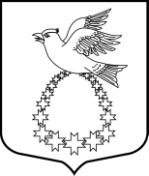 АДМИНИСТРАЦИЯмуниципального образования«Вистинское сельское поселение»муниципального образования«Кингисеппский муниципальный район»Ленинградской областиПОСТАНОВЛЕНИЕот  15 ноября 2017 г.   № 233 В соответствии с Федеральным законом от 06.10.2003г. №131-ФЗ «Об общих принципах организации местного самоуправления в Российской Федерации» (с изменениями и дополнениями), ст.179 Бюджетного Кодекса Российской Федерации от 31 июля 1998г. №145-ФЗПостановляю:1. Утвердить прилагаемую муниципальную Программу «Комплексного развития транспортной инфраструктуры МО «Вистинское сельское поселение» Кингисеппского муниципального района Ленинградской области на период 2017-2021годы и на перспективу до 2035 года».2. Настоящее   постановление   вступает   в  силу  со  дня его подписания.3. Контроль за исполнением настоящего постановления оставляю за собой.Глава администрацииМО «Вистинское сельское поселение                                           М. Е. МельниковаОб утверждении  муниципальной программы «Комплексного развития транспортной инфраструктуры МО «Вистинское сельское поселение» Кингисеппского муниципального района Ленинградской области на период 2017-2021годы и на перспективу до 2035 года»  